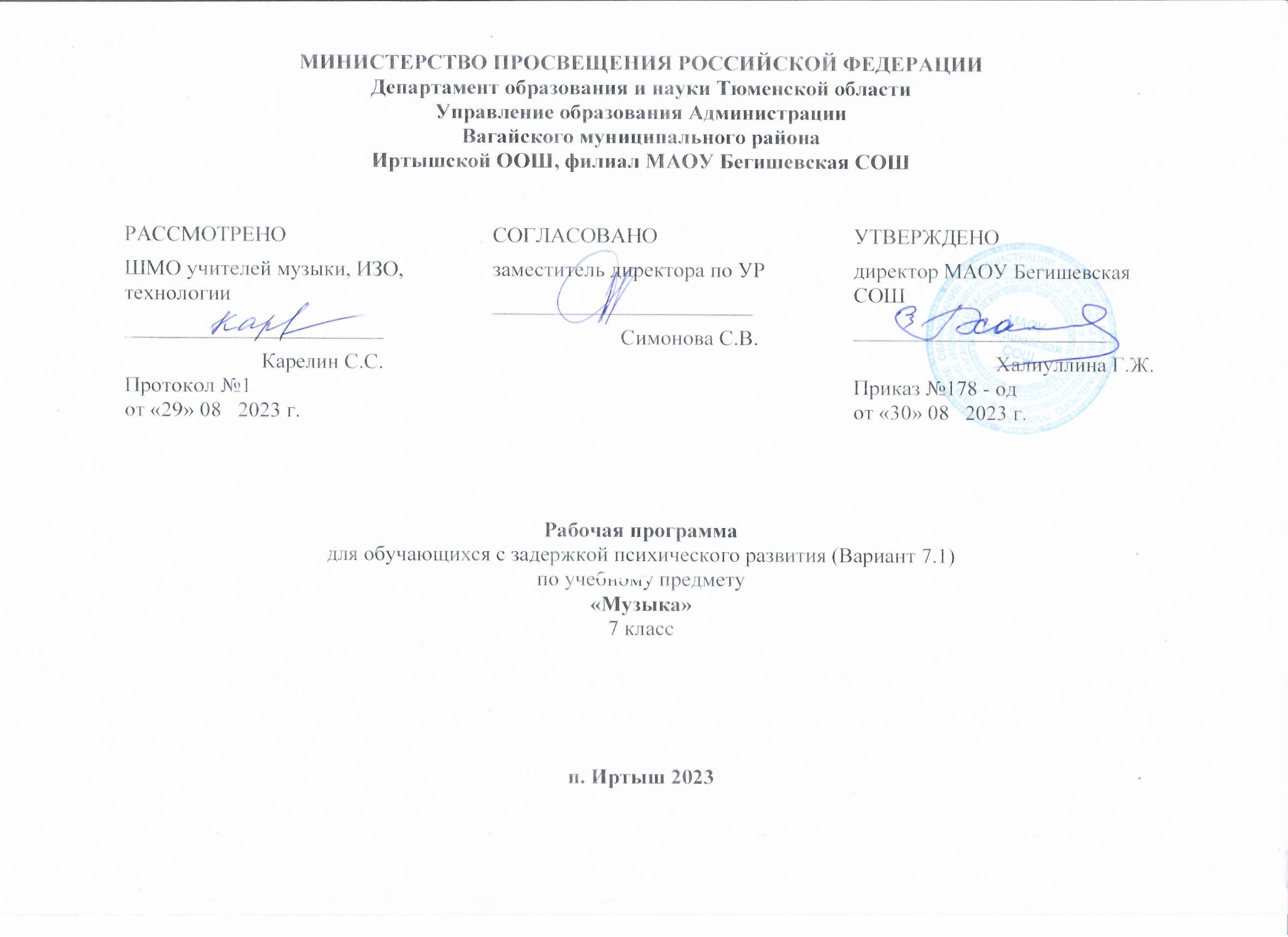 Планируемые результаты освоения учебного предмета «Музыка»В результате освоения курса музыка 7 класса учащиеся должны овладеть следующими знаниями, умениями, навыками.В области личностных результатовценностно – ориентационная сфера:- формирование художественного вкуса как способности чувствовать и воспринимать музыкальное искусство во всем многообразии его видов и жанров;- становление музыкальной культуры как неотъемлемой части духовной культуры личности;трудовая сфера:- формирование навыков самостоятельной работы при выполнении учебных и творческих задач;познавательная сфера:- формирование умения познавать мир через музыкальные формы и образы.Метапредметные результаты: Регулятивные УУД:Осуществлять контроль своих действий на основе заданного алгоритма.Определять и формулировать цель деятельности, составлять план действий по решению проблемы (задачи) совместно с учителем.Учиться обнаруживать и формулировать учебную проблему совместно с учителем, выбирать тему проекта с помощью учителя.Осуществить действия по реализации плана.Работая по плану, сверять свои действия с целью и, при необходимости, исправлять ошибки с помощью учителя. Работая по плану, использовать наряду с основными и дополнительные средства (справочная литература, средства ИКТ). Соотнести  результат своей деятельности с целью и оценить его.В диалоге с учителем учиться вырабатывать критерии оценки и определять степень успешности выполнения своей работы и работы всех, исходя из имеющихся критериев,  совершенствовать критерии оценки и пользоваться ими в ходе оценки и самооценки.В ходе представления проекта учиться давать оценку его результатов. Понимать причины своего неуспеха и находить способы выхода из этой ситуации.Познавательные УУД:Способность извлекать информацию из различных источников и выделять главное, переводить информацию в другую форму представления (текст, таблица, инструкция).Выполнять универсальные логические действия:- выполнять анализ (выделение признаков),- производить синтез (составление целого из частей, в том числе с самостоятельным достраиванием), - выбирать основания для  сравнения, сериации, классификации объектов, - устанавливать аналогии и причинно-следственные связи, - выстраивать логическую цепь рассуждений, - относить объекты к известным понятиям.Создавать модели с выделением существенных характеристик объекта и представлением их в пространственно-графической или знаково-символической форме, преобразовывать модели с целью выявления общих законов, определяющих данную предметную область. Использовать информацию в проектной деятельности под руководством  учителя-консультанта. Составлять простой и сложный план текста.Уметь передавать содержание в сжатом, выборочном или развёрнутом виде.Коммуникативные УУД:Способность свободно излагать свои мысли в устной и письменной форме (умение выдвигать тезисы и подтверждать аргументами, высказывать собственное суждение)Учиться критично относиться к собственному мнению.Слушать других, пытаться принимать другую точку зрения, быть готовым изменить свою точку зрения.Читать вслух и про себя тексты учебников и при этом:– вести «диалог с автором» (прогнозировать будущее чтение; ставить вопросы к тексту и искать ответы; проверять себя);– вычитывать все виды текстовой информации (фактуальную, подтекстовую, концептуальную).Договариваться с людьми, согласуя с ними свои интересы и взгляды, для того чтобы сделать что-то сообща.Организовывать учебное взаимодействие в группе (распределять роли, договариваться друг с другом и т.д.).Предвидеть (прогнозировать) последствия коллективных решений.Предметные результаты: Выпускник 7 класса научится:понимать жизненно-образное содержание музыкальных произведений разных жанров; различать лирические, эпические, драматические музыкальные образы;иметь представление о приемах взаимодействия и развития образов музыкальных сочинений;знать имена выдающихся русских и зарубежных композиторов, приводить примеры их произведений;уметь по характерным признакам определять принадлежность музыкальных произведений к соответствующему жанру и стилю — музыка классическая, народная, религиозная, современная;владеть навыками музицирования: исполнение песен (народных, классического репертуара, современных авторов), напевание запомнившихся мелодий знакомых музыкальных сочинений;анализировать различные трактовки одного и того же произведения, аргументируя исполнительскую интерпретацию замысла композитора;раскрывать образный строй музыкальных произведений на основе взаимодействия различных видов искусства;развивать навыки исследовательской художественно-эстетической деятельности (выполнение индивидуальных и коллективных проектов);совершенствовать умения и навыки самообразования.раскрывать образное содержание музыкальных произведений разных форм, жанров и стилей; определять средства музыкальной выразительности, приёмы взаимодействия и развития музыкальных образов, особенности (типы) музыкальной драматургии, высказывать суждение об основной идее и форме её воплощения;понимать специфику и особенности музыкального языка, закономерности музыкального искусства, творчески интерпретировать содержание музыкального произведения в пении, музыкально-ритмическом движении, пластическом интонировании, поэтическом слове, изобразительной деятельности;осуществлять на основе полученных знаний о музыкальном образе и музыкальной драматургии исследовательскую деятельность художественно-эстетической направленности для участия в выполнении творческих проектов, в том числе связанных с практическим музицированием.Выпускник получит возможность научиться:заниматься музыкально-эстетическим самообразованием при организации культурного досуга, составлении домашней фонотеки, видеотеки, библиотеки и пр.; посещении концертов, театров и др.;воплощать различные творческие замыслы в многообразной художественной деятельности, проявлять инициативу в организации и проведении концертов, театральных спектаклей, выставок и конкурсов, фестивалей и др.Содержание РАБОЧЕЙ ПРОГРАММЫ ПО музыке7 класс.17 часов – за год.Музыка души – (17 ч).Музыкальное путешествие: моя Россия. Музыкальный народный календарь. Календарные народные песни. Этюды. «Я русский композитор, и… это русская музыка». Традиционная музыка народов Европы. Музыкальная драматургия - развитие музыки. Симфоническая картина. Вечная красота жизни. В музыкальном театре. Балет. Сюжеты и образы религиозной музыки. Судьба человеческая – судьба народная. Мир образов природы родного края в музыке, литературе, живописиТематическое планирование7 класс.№ п/пНаименование раздела.Тема урока.Кол – во часовМузыка души. Музыка души. Музыка души.     1Музыкальное путешествие: моя Россия          12Музыкальный народный календарь13-4Календарные народные песни25Этюды16-7«Я русский композитор, и… это русская музыка»18Традиционная музыка народов Европы19Музыкальная драматургия - развитие музыки110Симфоническая картина111Вечная красота жизни112В музыкальном театре. Балет113-14Сюжеты и образы религиозной музыки215Судьба человеческая – судьба народная116Мир образов природы родного края в музыке, литературе, живописи117Итоговое занятие1                     Итого за год: 17 часов                     Итого за год: 17 часов                     Итого за год: 17 часов